Информационная справкаоб участии Информационно-библиотечного центрав общешкольном КТД «Жизнеобеспечение школьника»Согласно общешкольному плану воспитательных мероприятий, 02.09.19. Информационно-библиотечный центр  принял  участие в КТД «Жизнеобеспечение школьника». Сотрудники библиотечного центра отвечали за станцию №7 «Здоровый образ жизни».В течение получаса станцию поочерёдно посетили три параллели – учащиеся 2, 3 и 4 классов начальной школы. Дети с интересом включились в игру «Согласны / не согласны», в ходе которой дружно определились с фактами, улучшающими здоровье школьника. Давали дружные ответы на загадки о гигиене человека и окружающей его среды.Для помощи в проведении игр была приглашена Ксения Николаевна Кузнецова, руководитель ДИЦ детской библиотеки г. Слюдянки.В ходе мероприятия дети вспомнили основы безопасной жизнедеятельности и правила здорового образа жизни.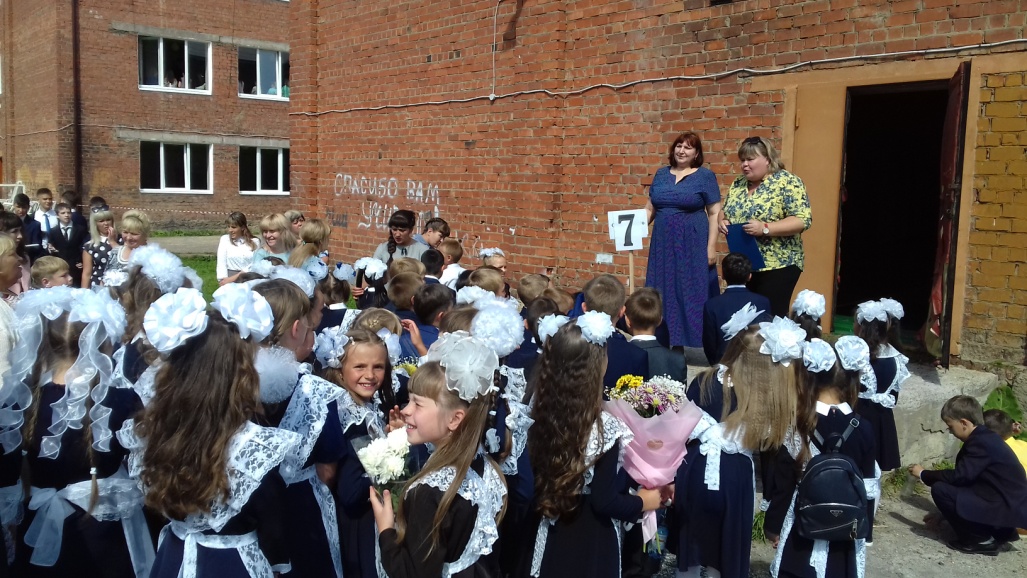 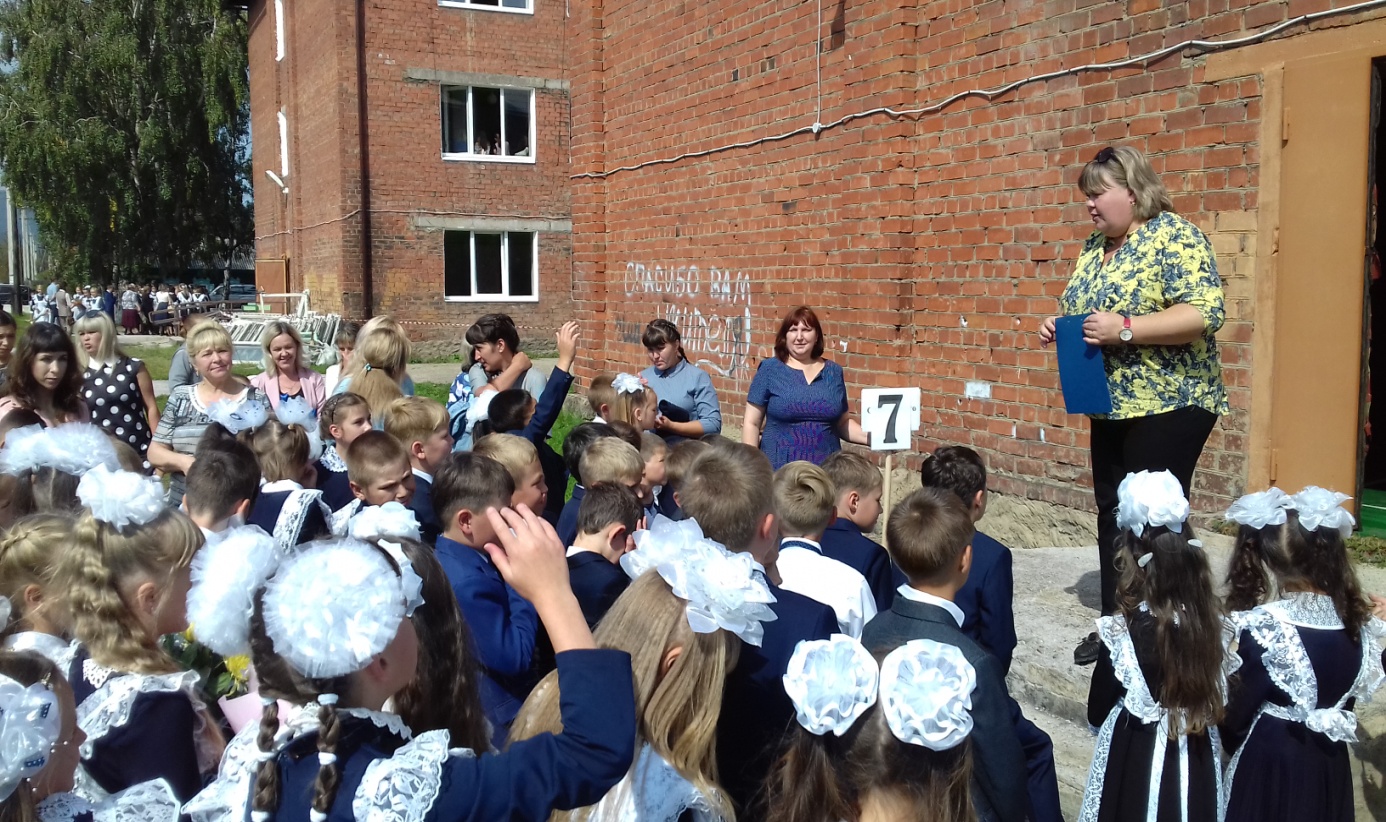 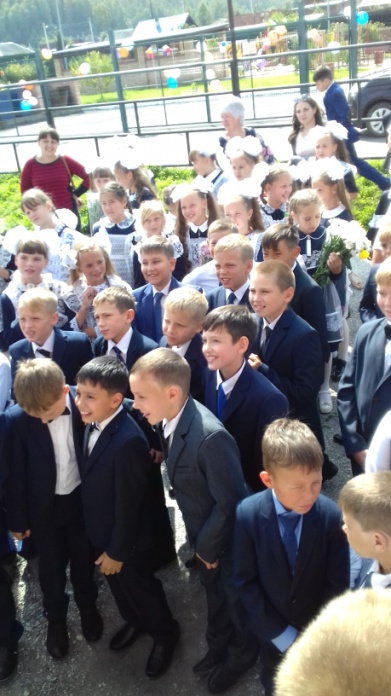 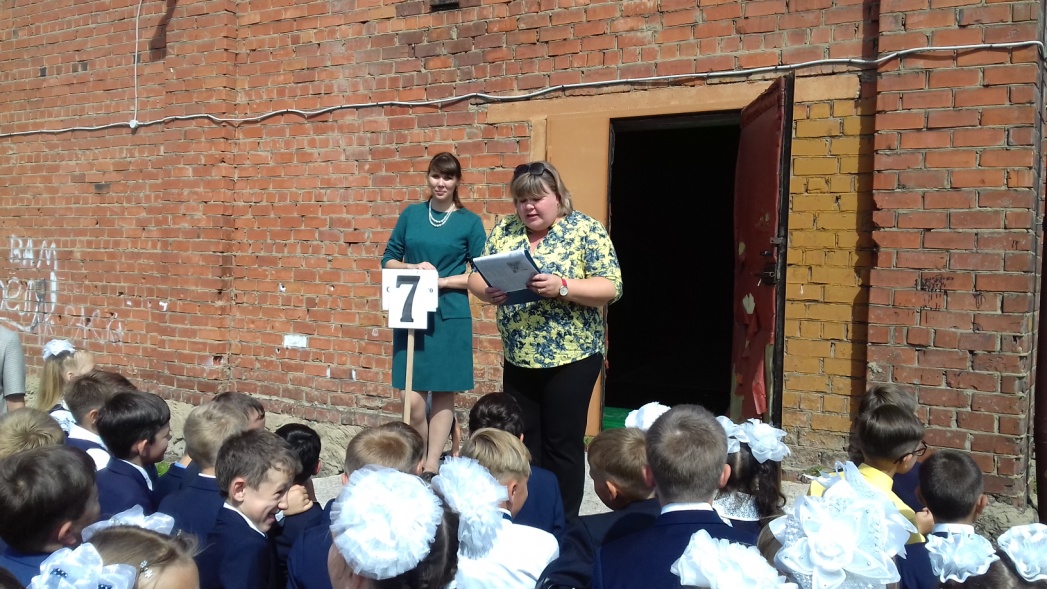 